
MENU PARA CENA DE EMPRESA 2018

RESTAURANTE ARROCERIA EL SARMIENTO

ENTRADA

APERITIVO DE BIENVENIDA

PAN TOSTADO CON TOMATE Y ALI OLI
TABLA DE SURTIDO IBÉRICO
MIX DE CROQUETAS SOBRE CONFITURA DE TOMATE
ALMEJAS AL AJILLO ESTILO SARMIENTO


PLATO PRINCIPAL
PAELLA Al FUEGO DE SARMIENTOS A ELEGIR
CARNE O PESCADO

POSTRE : TARTA DE QUESO ESTILO SARMIENTO
BEBIDA, CAFÉ Y COPA DE CAVA

BODEGA: BOCOPA - D.O. ALICANTE  

Precio : 26 Eu POR PERSONA 

Tlf. 617 263 922
arroceriaelsarmiento@gmail.com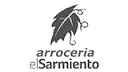 
MENU PARA COMIDA DE EMPRESA 2018

RESTAURANTE ARROCERIA EL SARMIENTO

ENTRADA
APERITIVO DE BIENVENIDA

PAN TOSTADO CON TOMATE Y ALI OLI
JAMON IBERICO AL CORTE Y QUESO PARMESANO
ENSALADA ESPECIAL DE LA CASA
CALAMAR A LA PLANCHA CON TOQUES DE SALSA

PLATO PRINCIPAL
PAELLA Al FUEGO DE SARMIENTOS A ELEGIR

POSTRE : TARTA CASERA DE LA ABUELA 
BEBIDA, CAFÉ Y COPA DE CAVA

BODEGA:  BOCOPA - D.O. ALICANTE

Precio : 27 Eu POR PERSONA 
Tlf. 617 263 922
arroceriaelsarmiento@gmail.com
MENU PARA CENA DE EMPRESA 2018

RESTAURANTE ARROCERIA EL SARMIENTO

ENTRADA
APERITIVO DE BIENVENIDA

PAN TOSTADO CON TOMATE Y ALI OLI
JAMON IBERICO AL CORTE Y QUESO AL ROMERO
FOIE SOBRE COMPOTA DE MANZANA
MORCILLA DE BURGOS CON HUEVO DE CODORNIZ
PULPO A LA PARRILLA ESTILO SARMIENTO

PLATO PRINCIPAL
PAELLA Al FUEGO DE SARMIENTOS A ELEGIR
CARNE O PESCADO

POSTRE : SORBETE DE FRAMBUESA
BEBIDA, CAFÉ Y COPA DE CAVA

BODEGA: GIL FAMILY - D.O. JUMILLA  

Precio : 32 Eu POR PERSONA 

Tlf. 617 263 922
arroceriaelsarmiento@gmail.com
MENU PARA COMIDA DE EMPRESA 2018

RESTAURANTE ARROCERIA EL SARMIENTO

ENTRADA
APERITIVO DE BIENVENIDA

PAN TOSTADO CON TOMATE Y ALI OLI
JAMON IBERICO AL CORTE 
TABLA DE QUESOS VARIADOS
ENSALADA ESPECIAL DE LA CASA
QUISQUILLA HERVIDA AL PUNTO DE SAL
PULPO A LA PARRILLA ESTILO SARMIENTO

PLATO PRINCIPAL
PAELLA Al FUEGO DE SARMIENTOS A ELEGIR

POSTRE : TIRAMISÚ CASERO 
BEBIDA, CAFÉ Y COPA DE CAVA

BODEGA: GIL FAMILY D.O. JUMILLA  

Precio : 33 Eu POR PERSONA 

Tlf. 617 263 922
arroceriaelsarmiento@gmail.com